ZAPISKI MATEMATIKA – PiramideO- osnovna ploskevPl-  plaščP- površinaV- volumen1 . n=4    O= kvadratP= O + pl                                         V=  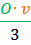 P=  ∙ v                               V=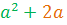 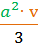 2. n=4  O= pravokotnikP= O + pl                                         V= P=            V=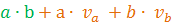 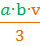 3. n= 3   O= enakostranični  trikotnik  ali četverecP= O+ pl                                           V= P=                                       V= 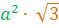 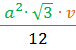 4. n= 3   O= enakokraki trikotnikP= O + pl                                         V=  P=                 V=  (volumen je enak, kot pri četvercu)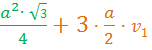 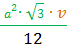 5.  n= 6   O= šestkotnikP= O + pl                                           V= P=                V= 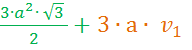 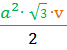 